ПортфолиоВоспитателя детского сада «Светлячок»Шустровой Алёны АлексеевныНЕМНОГО О СЕБЕ:     Я, Шустрова Алёна Алексеевна, родилась 8 февраля 1993 года в пос. Борисоглебский Ярославской области. В 2009 году окончила Борисоглебскую общеобразовательную школу №2. В этот же год была зачислена в Ростовский педагогический колледж и в 2013 году успешно окончила данное учебное заведение с присвоением квалификации «Учитель начальных классов с дополнительной подготовкой в области воспитания детей дошкольного возраста». Далее поступила в Ярославский государственный педагогический университет им. К.Д. Ушинского. В феврале 2017 года университет окончила, с присвоением квалификации «Учитель начальных классов».     В сентябре 2014 года была устроена в детский сад «Светлячок» пос. Борисоглебский, где и работаю по настоящие время.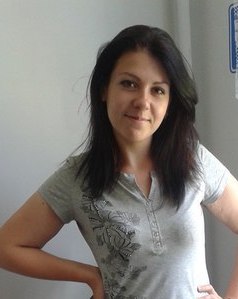 Понять и принять ребёнка, таким, какой он есть!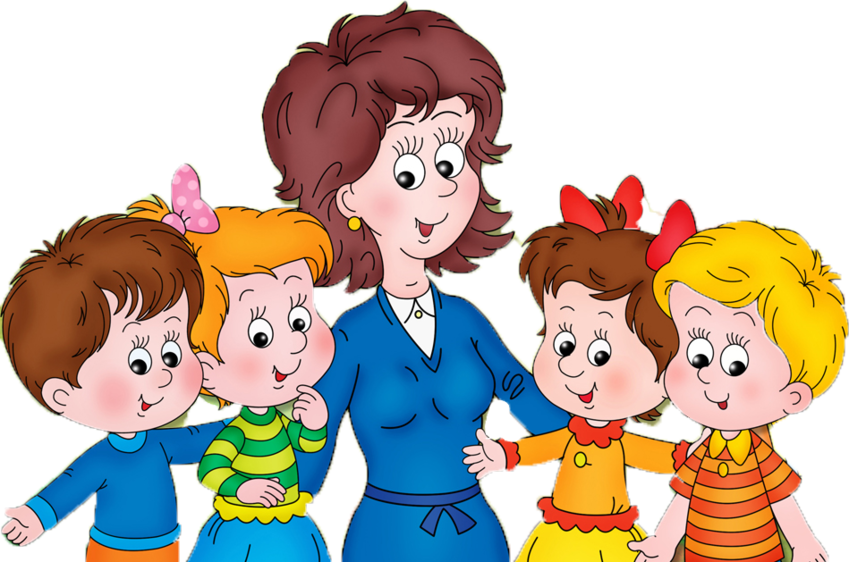 Принципы моей педагогической деятельностиПланирование образовательной деятельности на основе индивидуальных особенностей каждого ребёнкаПоддержка инициативы детей в разных видах деятельностиСодействие и сотрудничество детей и взрослыхПолноценное проживание ребёнком всего этапа дошкольного детстваОсновные направления деятельностиЗоровьесбережение детейСоздание развивающей образовательной среды и условия развития ребёнкаВзаимодействие с семьёйПредметно- развивающая среда как средство развития ребёнкаПозволяет каждому ребёнку найти занятие по душеУчит взаимодействовать со взрослыми и сверстниками, помогает понимать и оценивать их чувства и поступкиСпособствует накоплению социального опыта                     «Огород на окне»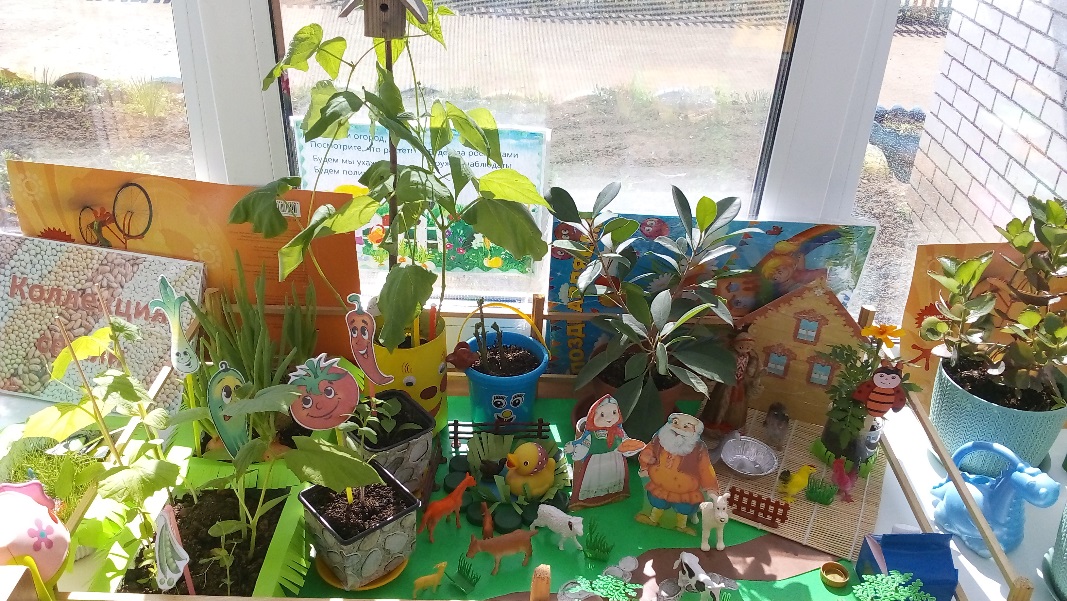 «Уголок физического развития»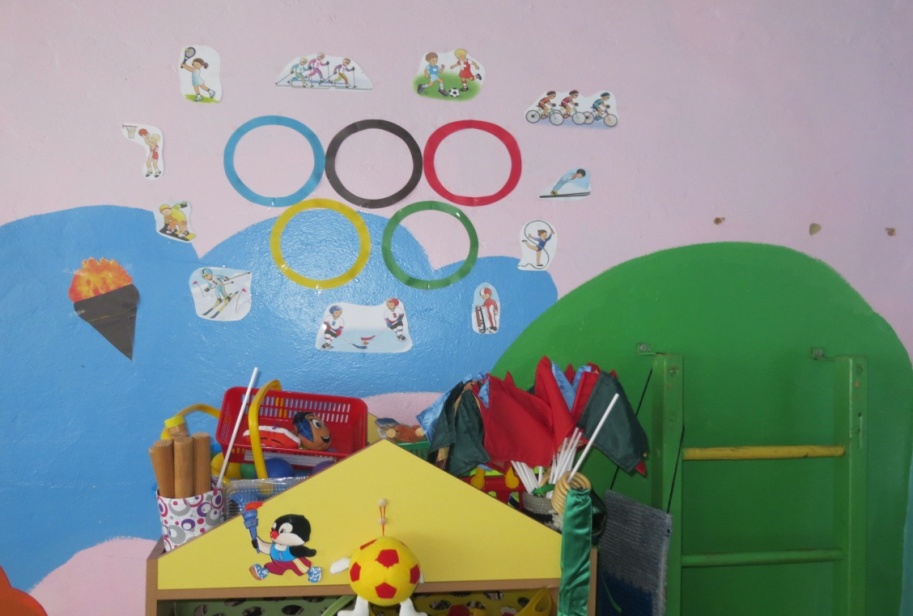 Развивающая среда в группеПособия для театрализованного уголка:-Пальчиковый театр из фетра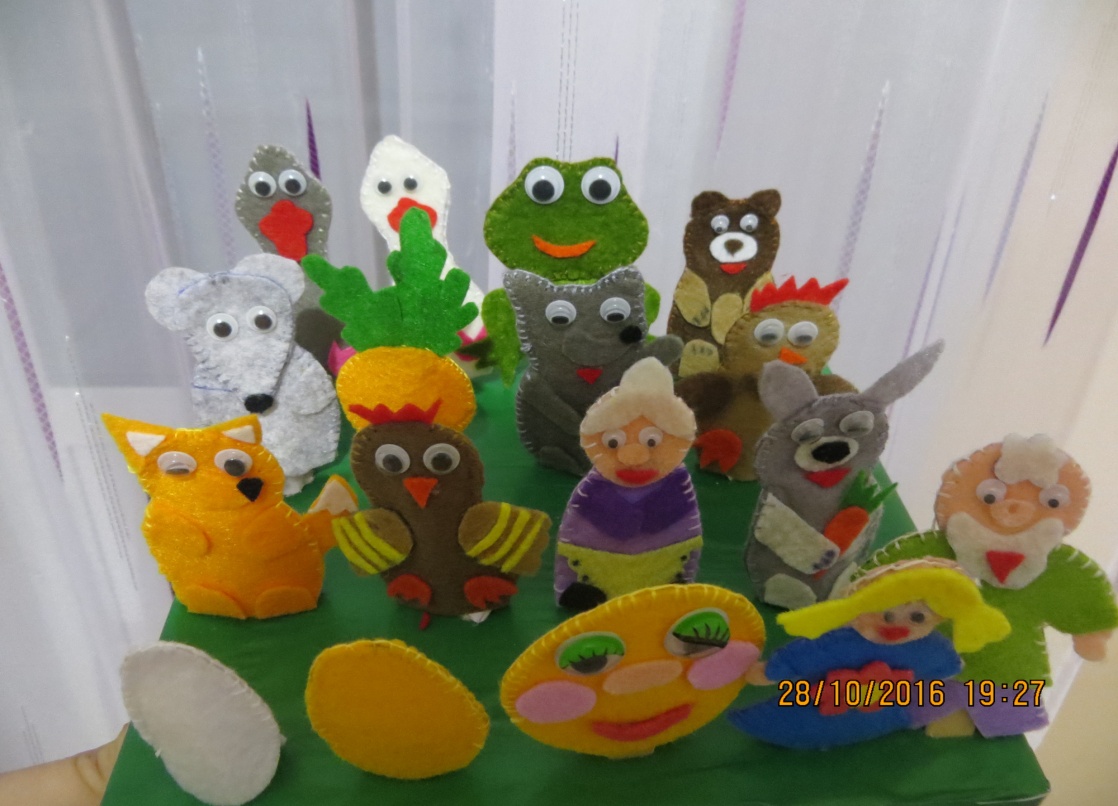 -Театр на палочках из под мороженного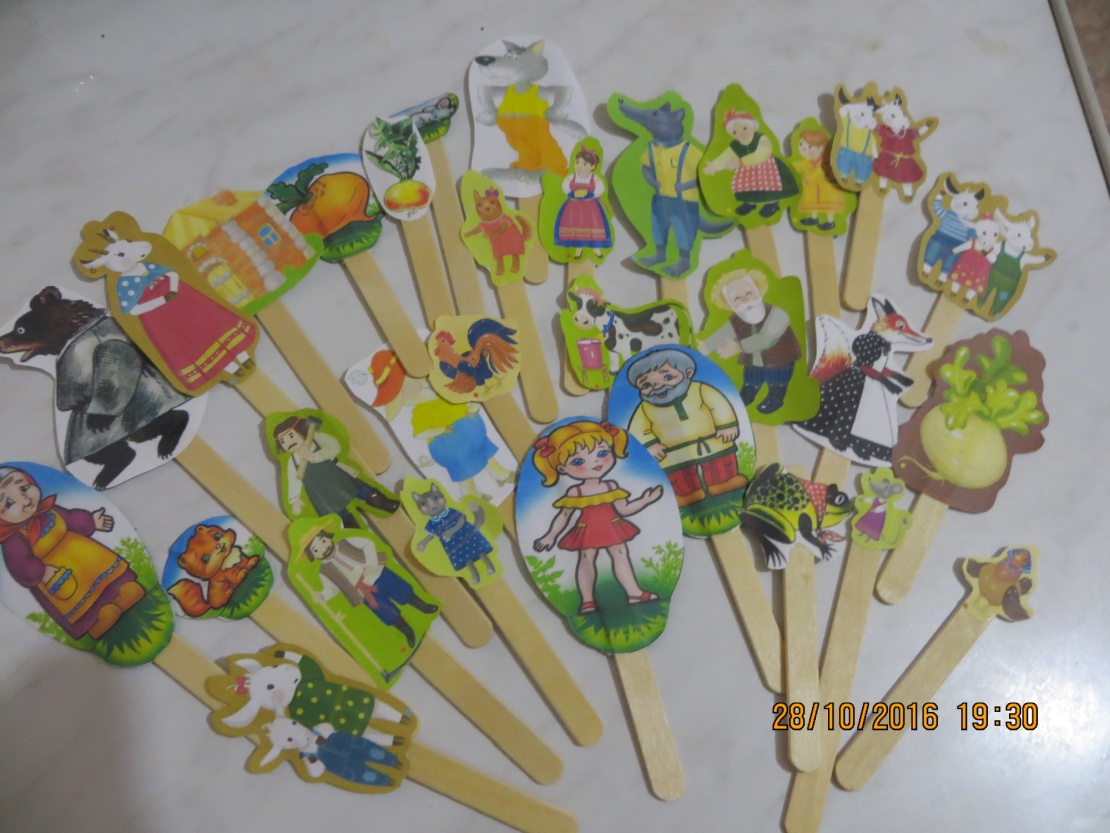 -Карточки эмоции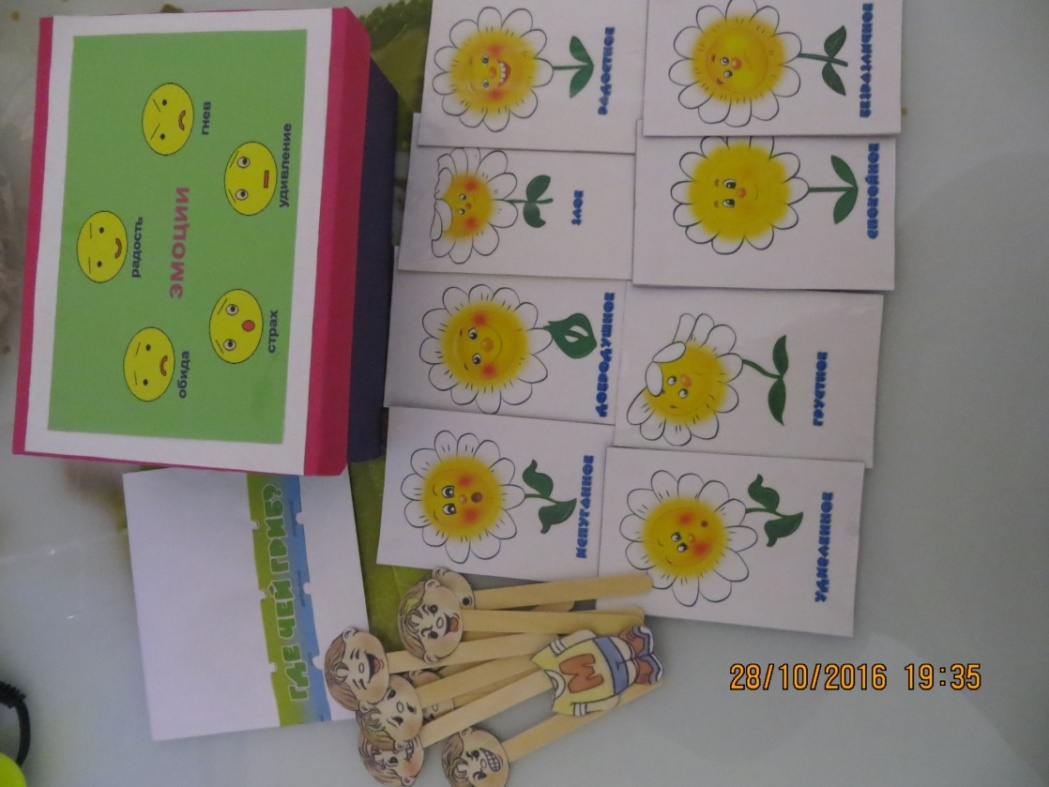         -Пальчиковый вязанный театр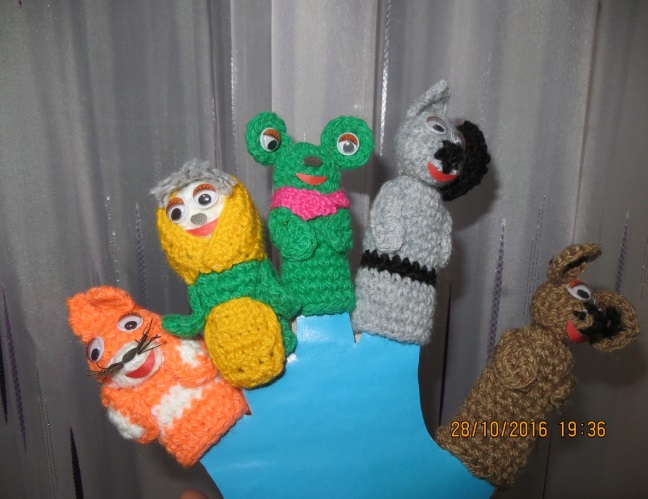 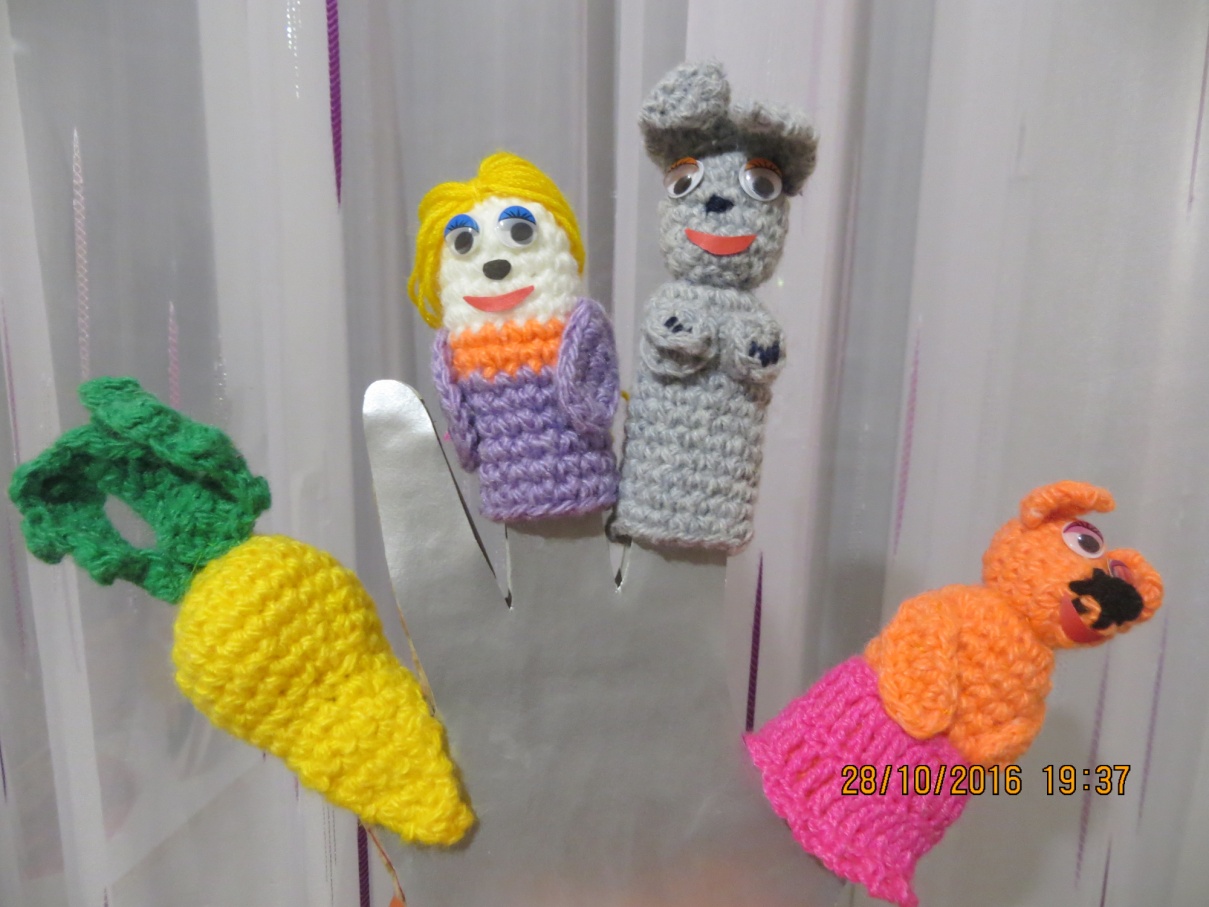 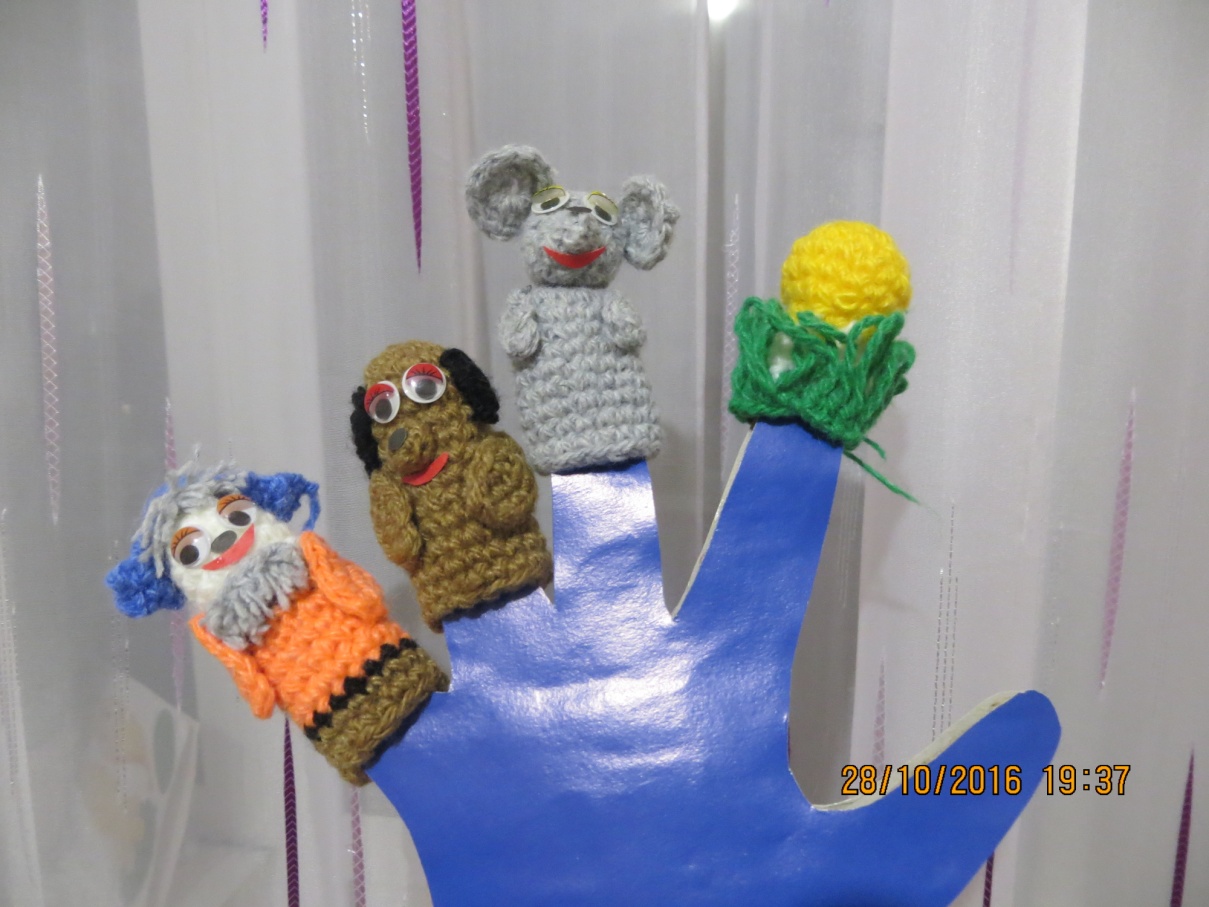 Пособия для уголка физического развития:-Мягкие мячики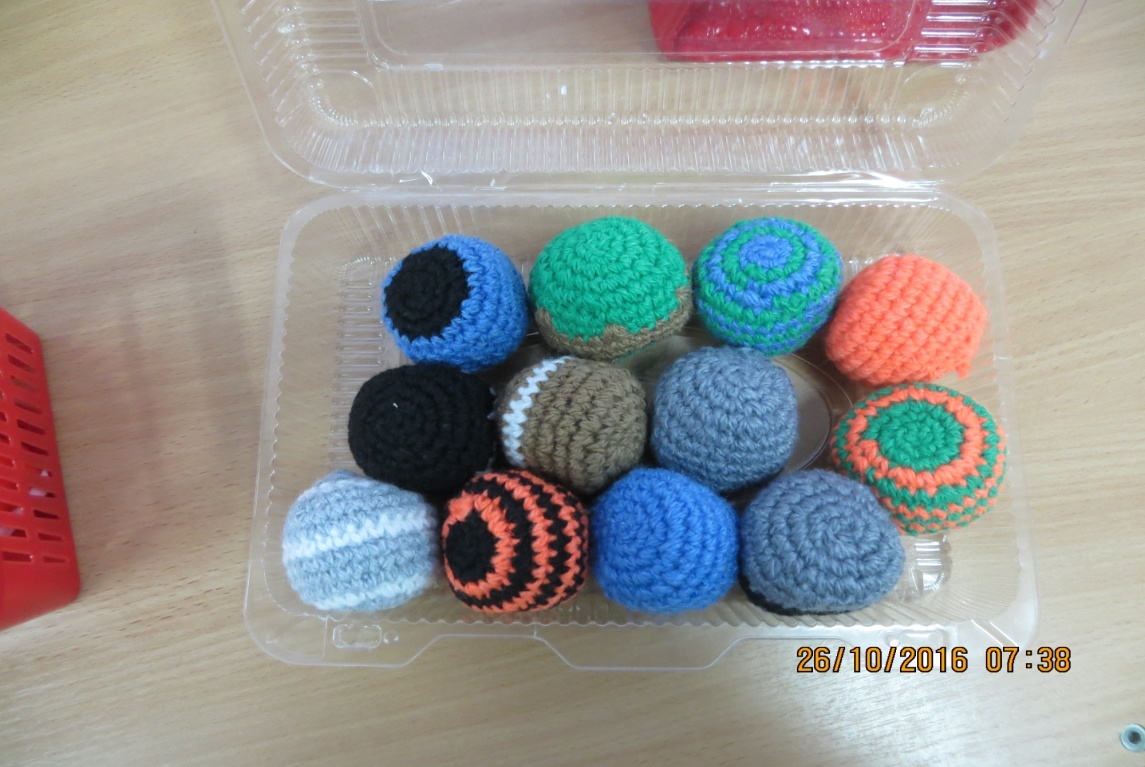 -Моталочки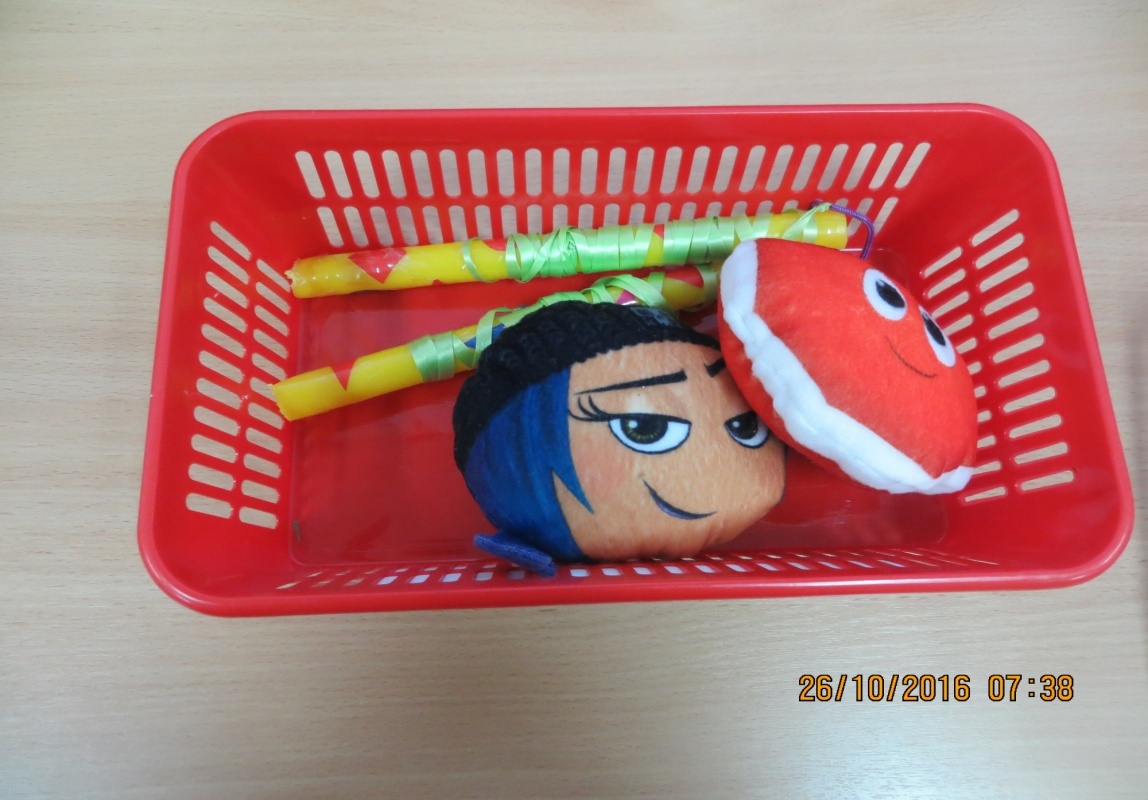 -Бильбоке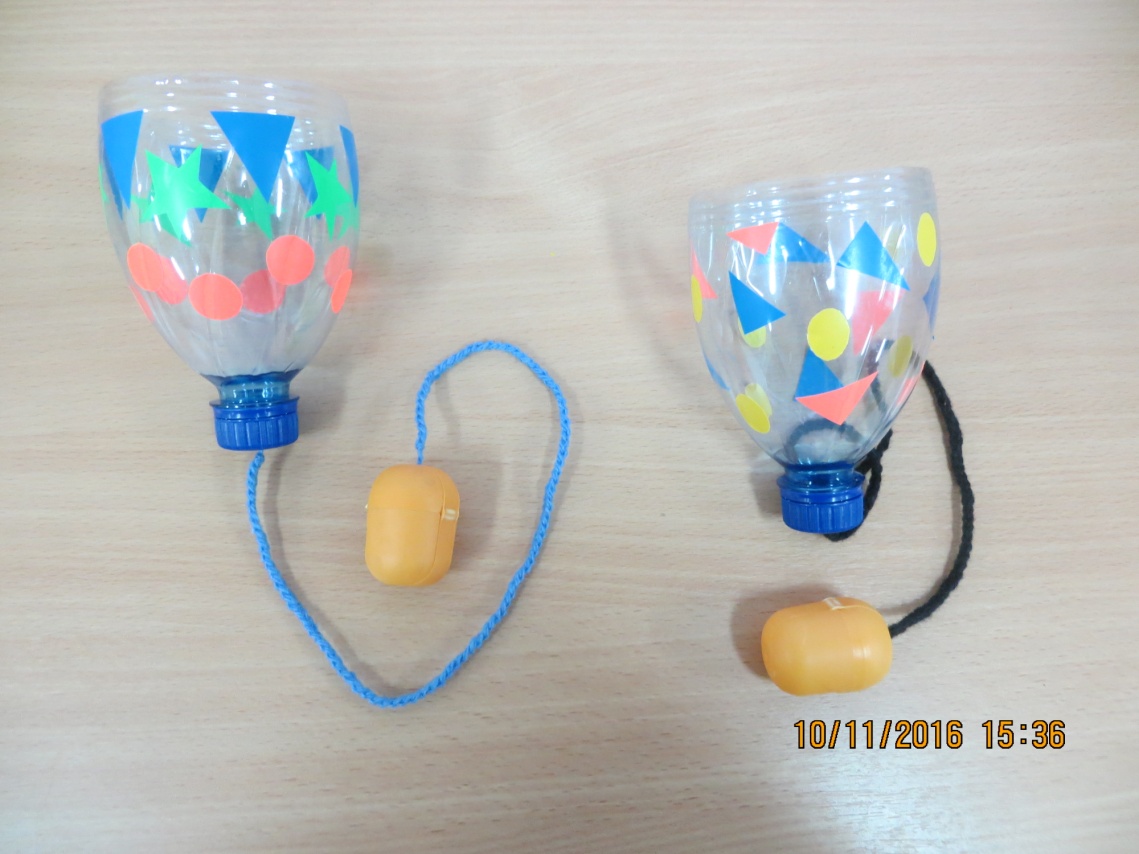 -Весёлые карандаши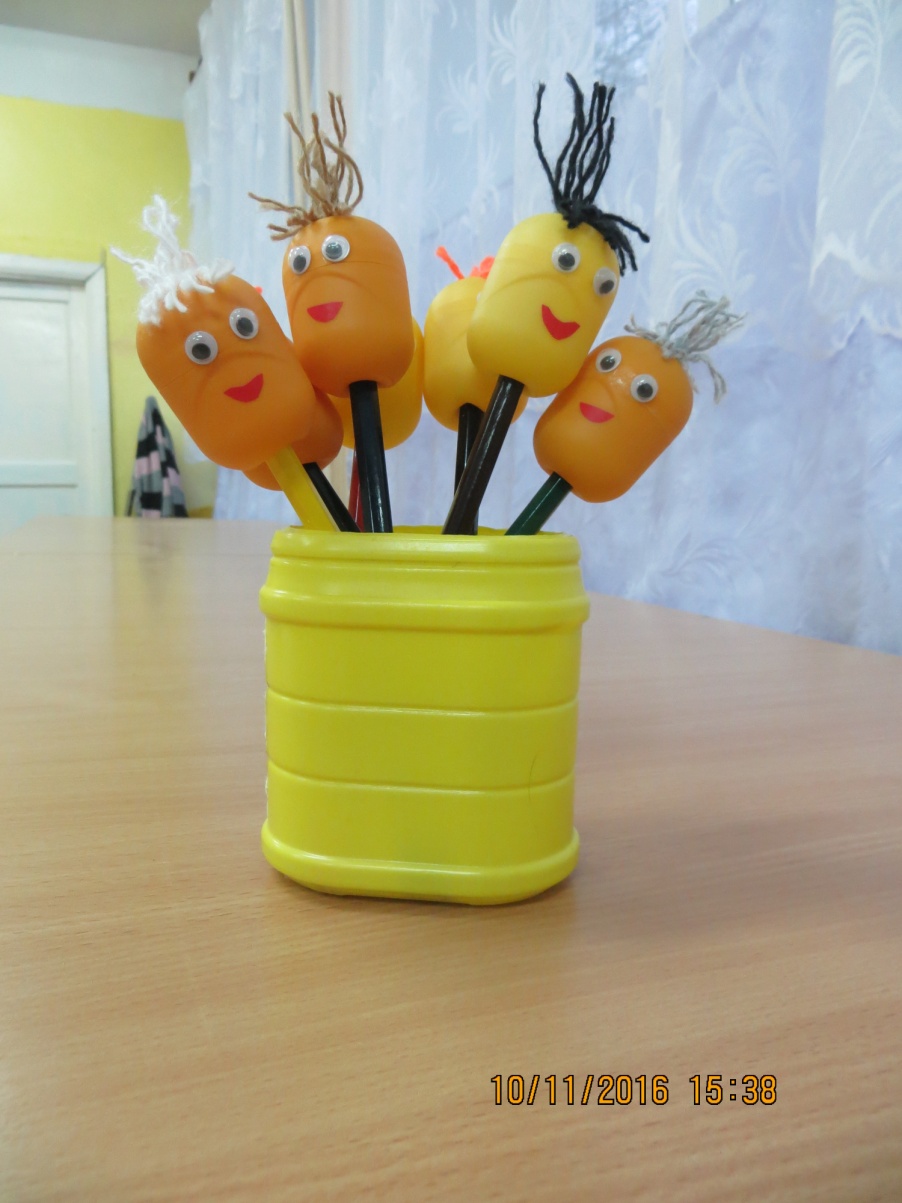 -Разноцветные крышечки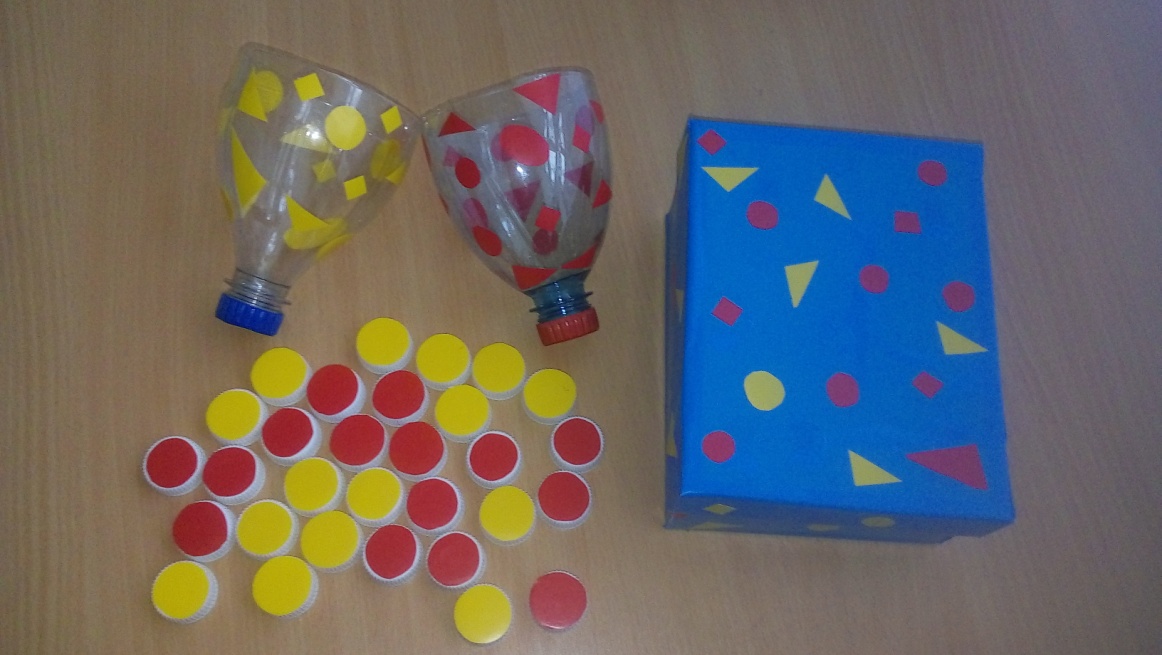 -Макет «Животные нашего леса»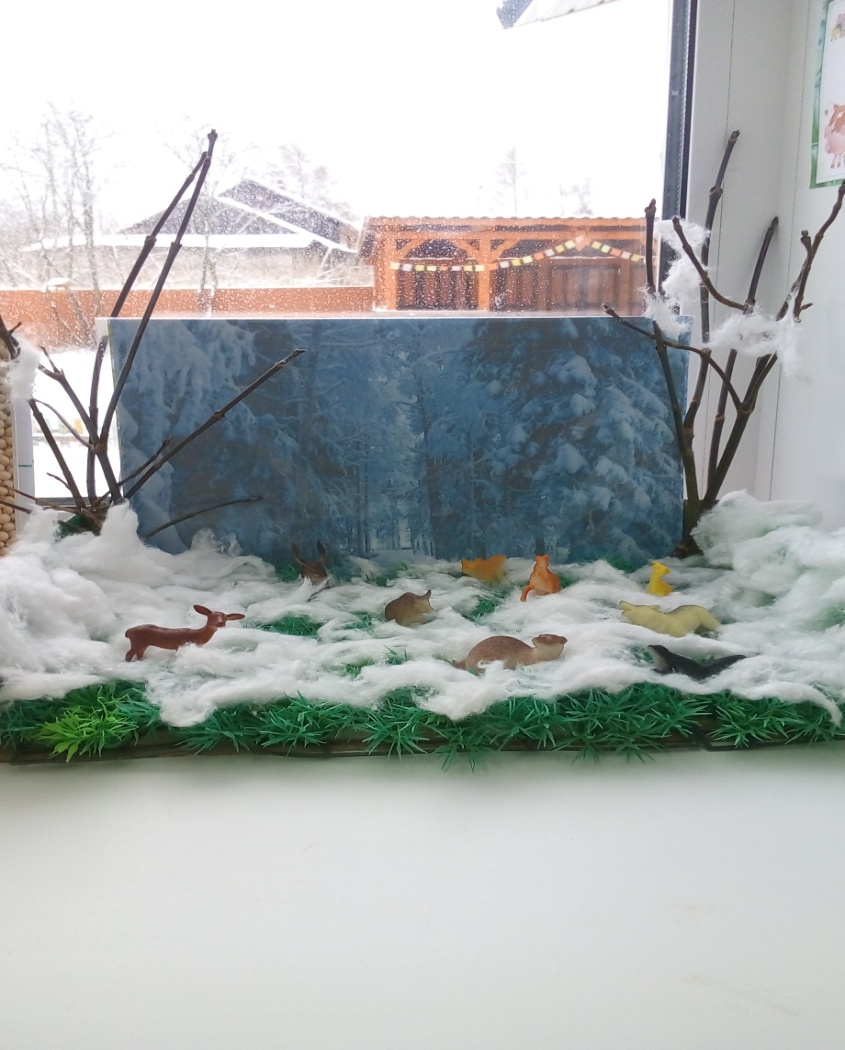      - Уголок ПДД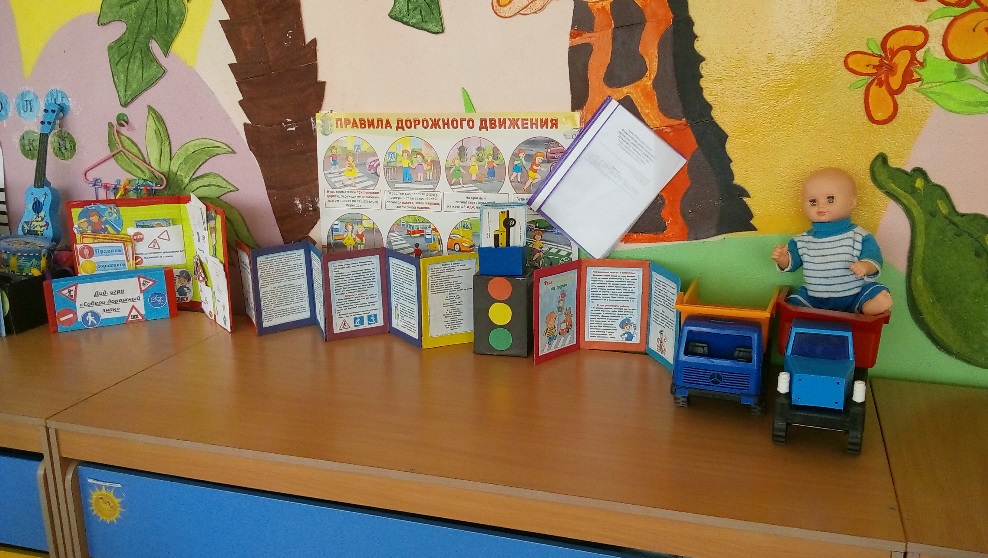 Участие в педагогических советах МБДОУВыступление на пед. совете, с докладом на тему: «Музейная педагогика», «Мини-музей».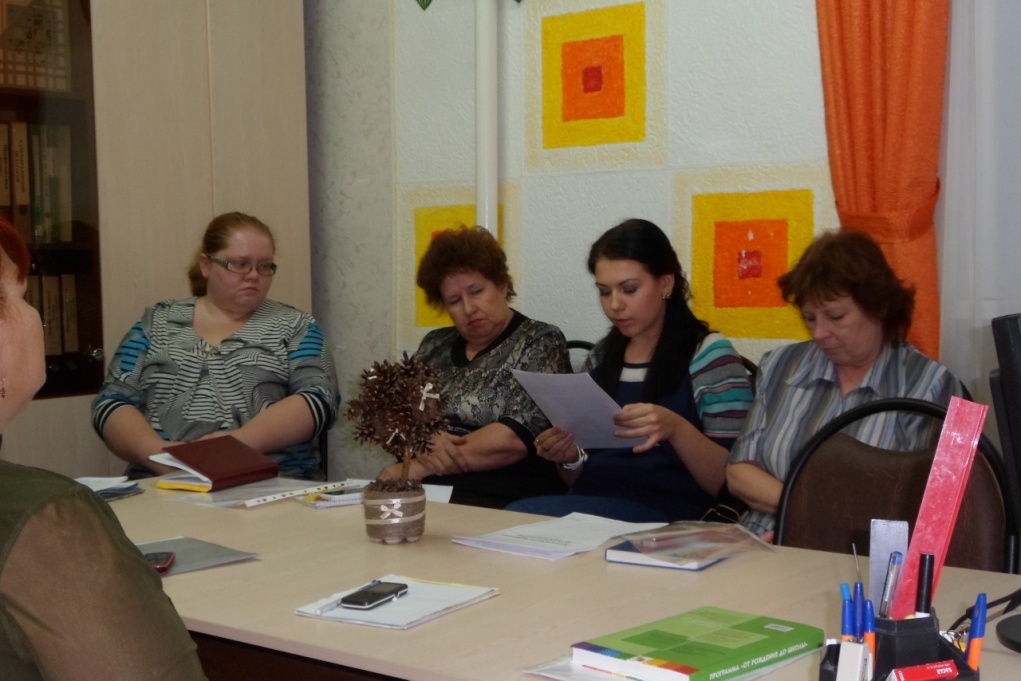 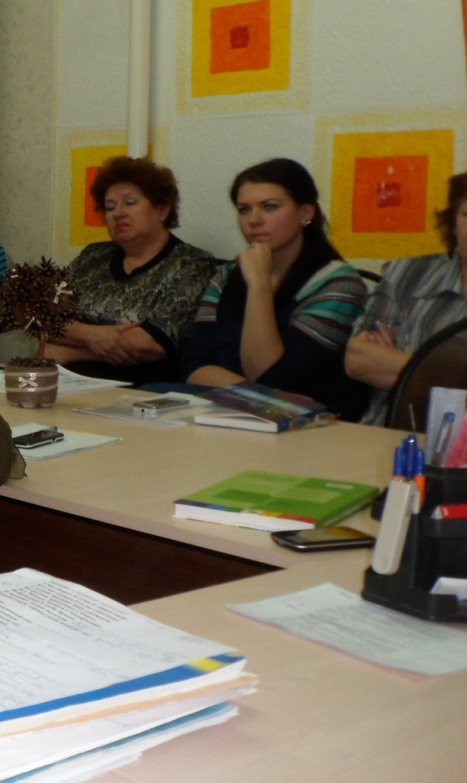 Участие в мероприятиях ДОУ«Праздник осени»-  подготовительная группа 2014 год«Праздник осени»- старшая группа 2014 годНовогодний утренник- подготовительная группа 2014 годНовогодний утренник- 2 мл. группа 2014 год«До свиданья, детский сад»- подготовительная группа 2015 «Праздник осени»- старшая группа 2015 годНовогодний утренник- 2 мл. группа 2015 годОсенний праздник « В гостях у белочки»- 2 мл. группа 2017Новогодний утренник- 2мл.группа 2017 годНовогодний утренник 1 мл. группа 2017 год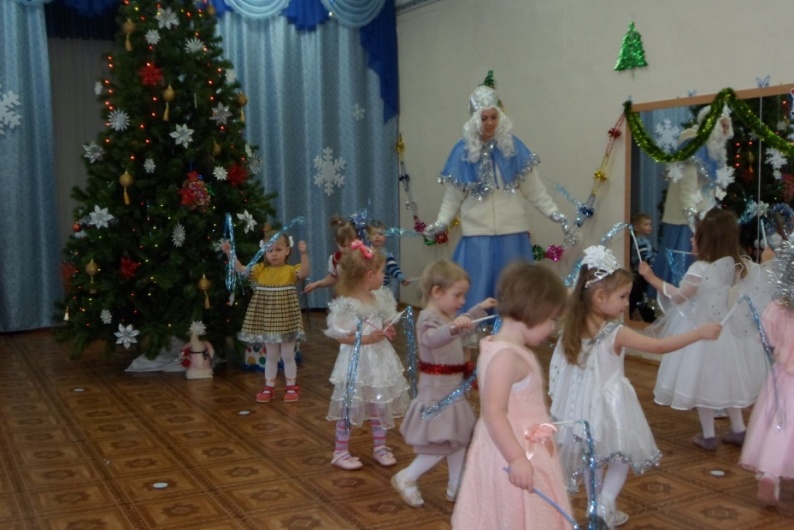 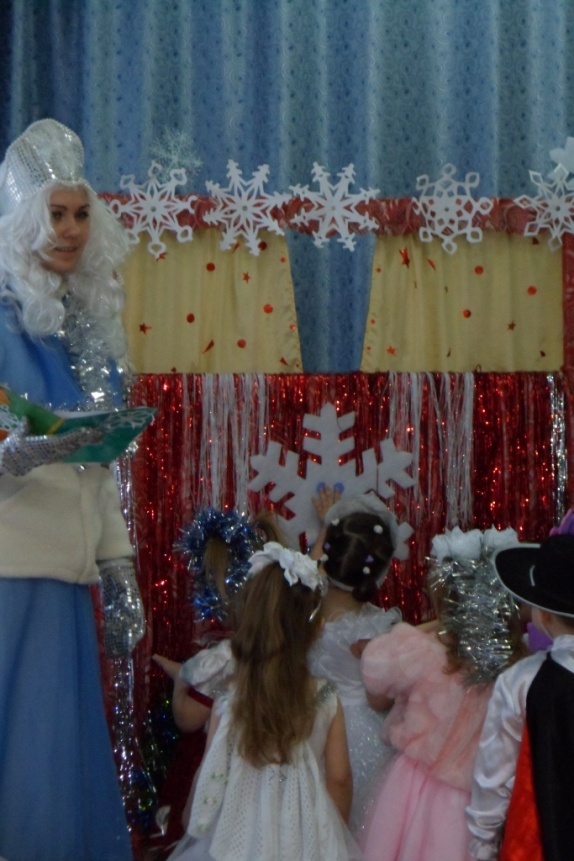 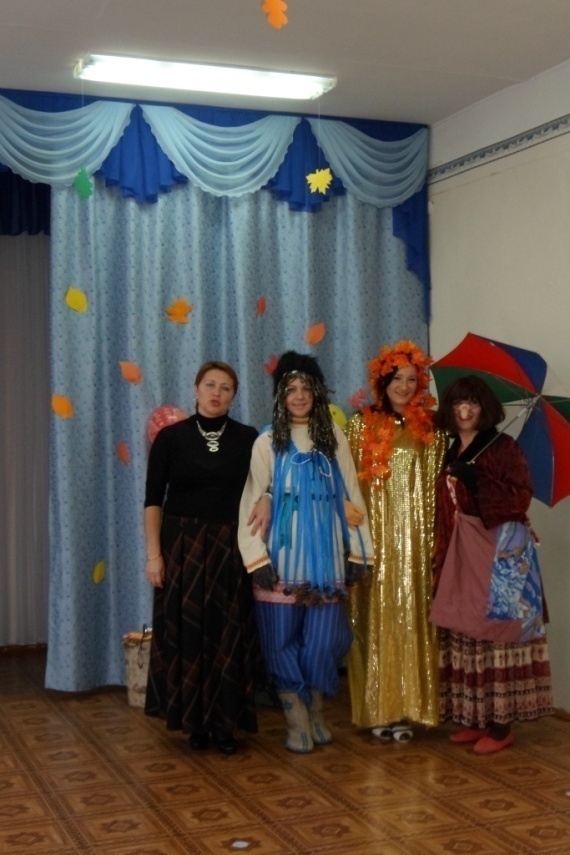 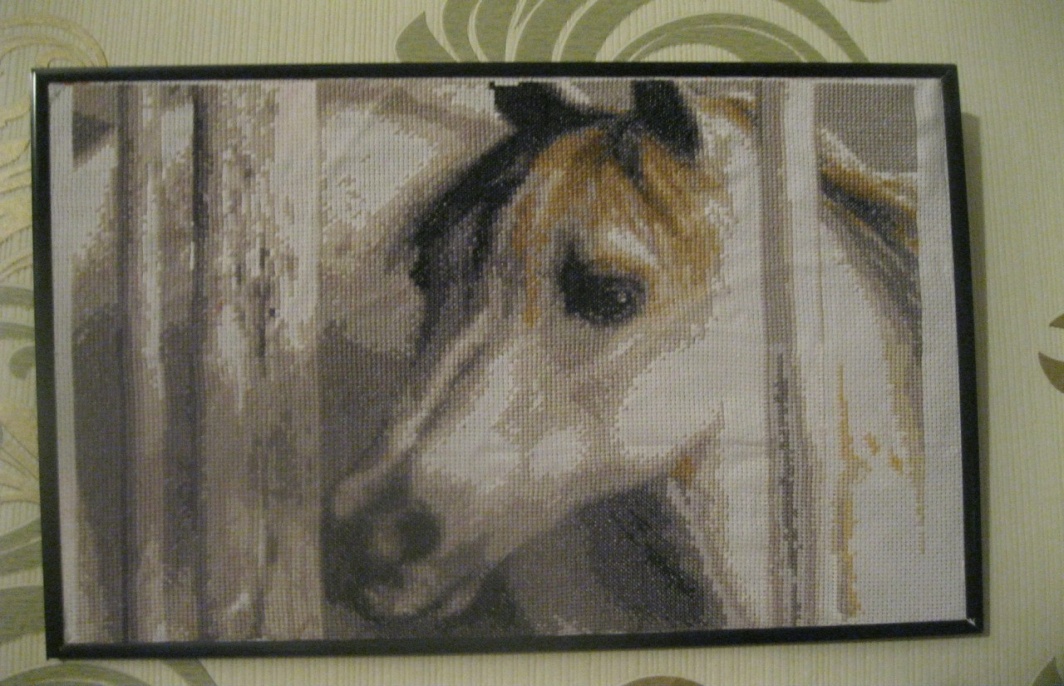 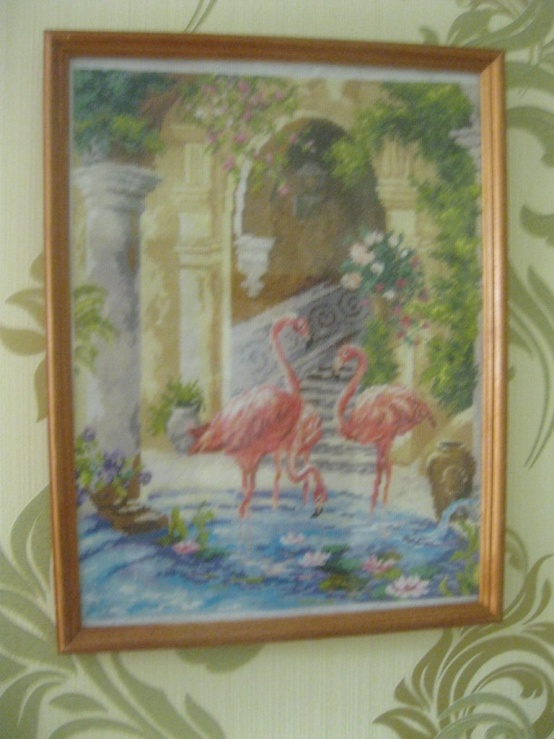 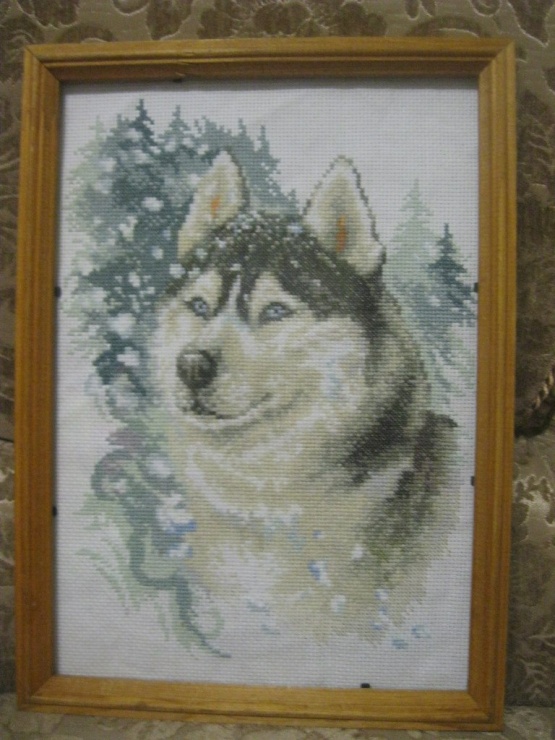 